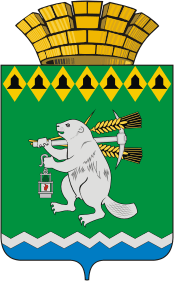 Дума Артемовского городского округаVI созыв26 заседаниеРЕШЕНИЕот 30 ноября 2017 года					№ 289Об утверждении  председателя постоянной комиссии по вопросам местного самоуправления, нормотворчеству и регламентуВ соответствии со статьями 22, 23 Устава Артемовского городского округа, руководствуясь статьей 27 Регламента Думы Артемовского городского округа, утвержденного  решением  Думы  Артемовского городского округа от 13.10.2016 № 11, на основании протокола заседания постоянной комиссии по вопросам местного самоуправления, нормотворчеству и регламенту от 09.11.2017, Дума Артемовского городского округа РЕШИЛА:Утвердить председателем постоянной комиссии по вопросам местного самоуправления, нормотворчеству и регламенту – Угланова Михаила Александровича, депутата Думы Артемовского городского округа по одномандатному избирательному округу № 3.Признать подпункт 1 пункта 1 решения Думы Артемовского городского округа от 13.10.2016 № 9 «Об утверждении председателей постоянных комиссий Думы Артемовского городского округа» утратившим силу.Настоящее решение вступает в силу со дня его принятия.Настоящее решение опубликовать в газете «Артемовский рабочий» и разместить на официальном сайте Думы Артемовского городского округа в информационно-телекоммуникационной сети «Интернет».Контроль  за исполнением настоящего решения возложить на постоянную комиссию по вопросам местного самоуправления, нормотворчеству и регламенту.Председатель  Думы Артемовского городского округа                                              К.М.Трофимов